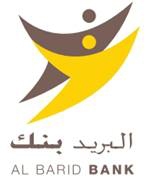 AVIS D'APPELS D'OFFRES OUVERTS SUR OFFRE DE PRIXAOO N° 27/ABB/2023 :ACQUISITION DE PRESTATION EN RÉGIE INFORMATIQUE DANS LE DOMAINE DE DÉVELOPPEMENT ET INTÉGRATION (3 LOTS)Et AOO N° 04/ABB/2023 : (Avis de report)MIGRATION DE LA BASE DE DONNEE CORE BANKING INFORMIX VERS ORACLE(Séance publique)Le 21/06/2023 à 12h00, il sera procédé dans le bureau de la Direction des Achats et Moyens Généraux d’Al Barid Bank sise à 110 Boulevard Zerktouni 3ème étage, Casablanca, à l’ouverture électronique des offres comme suit :La réponse aux appels d'offres se fera électroniquement via le portail : fournisseurs.albaridbank.maLa date limite de dépôt des offres est fixée pour le 21/06/2023 avant 12h00 pour l’AOO 27/ABB/2023, et pour le 19/06/2023 avant 12h00 pour l’AOO 04/ABB/2023. L’ouverture des plis se fera en séance publique. N° de l'Appel d'OffresDésignationDésignationDate limite de remise et d'ouverture des plisEstimation en DH HTCaution provisoire bancaire en DHContact 27/ABB/2023ACQUISITION DE PRESTATION EN RÉGIE INFORMATIQUE DANS LE DOMAINE DE DÉVELOPPEMENT ET INTÉGRATION (3 LOTS)LOT 1Développeurs DotNet / Développeurs Java21/06/2023Avant12h00LOT 11 680 000,00DH HTDispenséMail : O.TAQIF@albaridbank.ma H.FARHAN@albaridbank.maao.abb@albaridbank.ma Contact :Tel : 05 22 43 17 44 Accès : Lien du portail pour accéder au dossier d’appel d’offres et pouvoir répondre :fournisseurs.albaridbank.ma27/ABB/2023ACQUISITION DE PRESTATION EN RÉGIE INFORMATIQUE DANS LE DOMAINE DE DÉVELOPPEMENT ET INTÉGRATION (3 LOTS)LOT 2Développeurs DotNet / Développeurs Java---Intégrateurs  SOA/webmethods21/06/2023Avant12h00LOT 21 570 000,00DH HTDispenséMail : O.TAQIF@albaridbank.ma H.FARHAN@albaridbank.maao.abb@albaridbank.ma Contact :Tel : 05 22 43 17 44 Accès : Lien du portail pour accéder au dossier d’appel d’offres et pouvoir répondre :fournisseurs.albaridbank.ma27/ABB/2023ACQUISITION DE PRESTATION EN RÉGIE INFORMATIQUE DANS LE DOMAINE DE DÉVELOPPEMENT ET INTÉGRATION (3 LOTS)LOT 3Consultants BI21/06/2023Avant12h00LOT 3870 000,00DH HTDispenséMail : O.TAQIF@albaridbank.ma H.FARHAN@albaridbank.maao.abb@albaridbank.ma Contact :Tel : 05 22 43 17 44 Accès : Lien du portail pour accéder au dossier d’appel d’offres et pouvoir répondre :fournisseurs.albaridbank.maIl est porté à la connaissance des soumissionnaires à l’appel d’offres ouvert : AOO N° 04/ABB/2023, que AL BARID BANK procède au report de la date d’ouverture des plis au 19/06/2023 à 12h00 au lieu du 05/06/2023 à 12h30.Il est porté à la connaissance des soumissionnaires à l’appel d’offres ouvert : AOO N° 04/ABB/2023, que AL BARID BANK procède au report de la date d’ouverture des plis au 19/06/2023 à 12h00 au lieu du 05/06/2023 à 12h30.Il est porté à la connaissance des soumissionnaires à l’appel d’offres ouvert : AOO N° 04/ABB/2023, que AL BARID BANK procède au report de la date d’ouverture des plis au 19/06/2023 à 12h00 au lieu du 05/06/2023 à 12h30.Il est porté à la connaissance des soumissionnaires à l’appel d’offres ouvert : AOO N° 04/ABB/2023, que AL BARID BANK procède au report de la date d’ouverture des plis au 19/06/2023 à 12h00 au lieu du 05/06/2023 à 12h30.Il est porté à la connaissance des soumissionnaires à l’appel d’offres ouvert : AOO N° 04/ABB/2023, que AL BARID BANK procède au report de la date d’ouverture des plis au 19/06/2023 à 12h00 au lieu du 05/06/2023 à 12h30.Il est porté à la connaissance des soumissionnaires à l’appel d’offres ouvert : AOO N° 04/ABB/2023, que AL BARID BANK procède au report de la date d’ouverture des plis au 19/06/2023 à 12h00 au lieu du 05/06/2023 à 12h30.Il est porté à la connaissance des soumissionnaires à l’appel d’offres ouvert : AOO N° 04/ABB/2023, que AL BARID BANK procède au report de la date d’ouverture des plis au 19/06/2023 à 12h00 au lieu du 05/06/2023 à 12h30.N° de l'Appel d'OffresDésignationDésignationDate limite de remise et d'ouverture des plisEstimation en DH HTCaution provisoire bancaire en DHContact04/ABB/2023 MIGRATION DE LA BASE DE DONNEE CORE BANKING INFORMIX VERS ORACLEMIGRATION DE LA BASE DE DONNEE CORE BANKING INFORMIX VERS ORACLE19/06/2023Avant12h001 400 000,00DH HTDispenséMail : O.TAQIF@albaridbank.ma H.FARHAN@albaridbank.maao.abb@albaridbank.ma Contact :Tel : 05 22 43 17 44 Accès : Lien du portail pour accéder au dossier d’appel d’offres et pouvoir répondre :fournisseurs.albaridbank.ma